Skills Challenge Award - Name: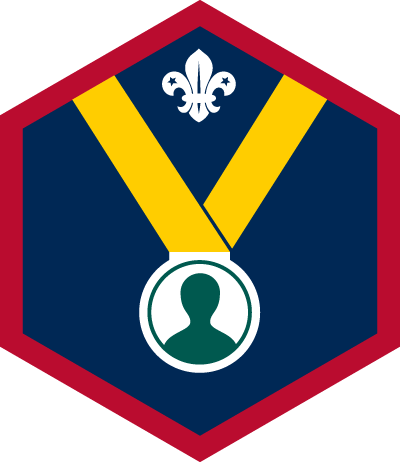 Learn and use at least five of these skills:Mend or customise an item of clothing, Cook and serve a two-course meal, for at least four people, Fix a puncture or a dropped chain on a bike, Wash up after a meal, making sure everything is clean and dry, Use a washing machine to wash a load of clothes, Iron your uniform shirt, Change a lightbulb in a ceiling light, Set a heating timer and thermostat as needed for the time of year, Clean a toilet, hob or oven, Do another similar home skill.I agree that ................................................................... has learned and can use the skills listed above.Name............................................................................................................ Date ...................................  Household skill:Describe how often you practised this skill and why you are now proficient?Household skill:Describe how often you practised this skill and why you are now proficient?Household skill:Describe how often you practised this skill and why you are now proficient?Household skill:Describe how often you practised this skill and why you are now proficient?Household skill:Describe how often you practised this skill and why you are now proficient?